Besuchen Sie uns im Internet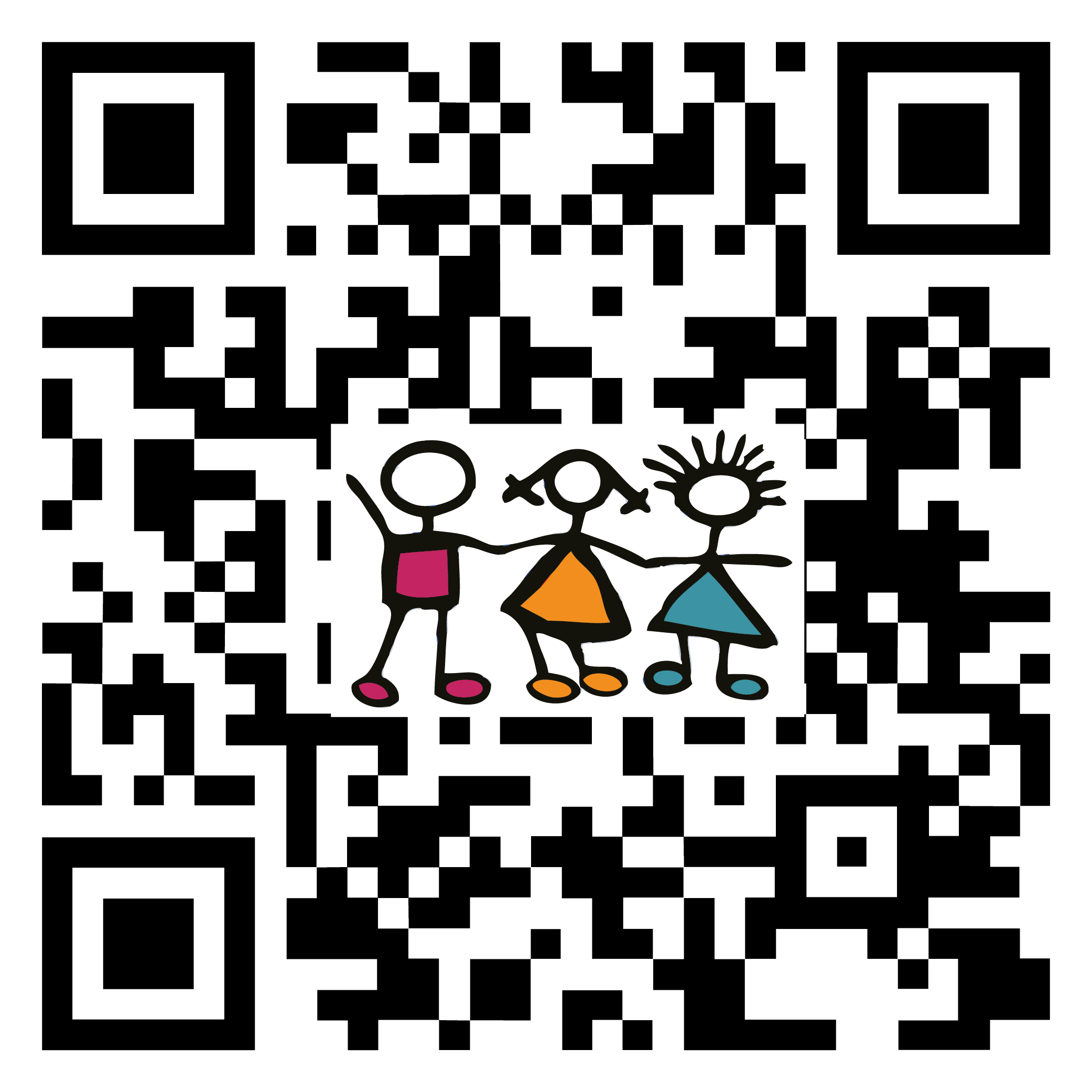 www.kiga-liebfrauen.de